All Members of the Resources Committee are summoned to attend a meeting on 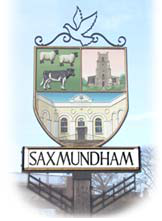 Tuesday 31 May 2022 at 2pm at the Town HouseAGENDA Apologies for Absence - To receive and approve apologies for absence.Pecuniary/Non-Pecuniary Interests - Councillors to declare any Pecuniary or Non-Pecuniary Interests and consider any requests for dispensation. Minutes of the Previous Meeting - To resolve that the minutes of the meeting held on Monday 22 April 2022 are a true and accurate record (Appendix 1).Operational IssuesTo note progress on bank account changes.To receive an oral report from the Town Clerk on the WorkNest inspection and consider impact on health and safety management across the Council.To consider the LGA/NALC/SALC Model Councillor Code of Conduct and recommend its adoption to full council (Appendix 2).To receive an update on the mobile phone for the Clerk and consider any financial implications.FinanceTo note payments and receipts and reconciliation reports for April for the Town Council (Appendix 3) To note payments and receipts and reconciliation reports for April for the Market Hall (Appendix 4)To note May payments and authorise any payments outside of the Clerk’s delegated powers for the Town Council and Market Hall (Appendix 5).To agree annual approved payments list and list of direct debits. To receive a verbal report on internal audit and AGAR arrangements.Small Grants - To consider any applications under £5000 (Standing agenda item). British LegionArts StationSax Community Fest – to agree release of final paymentFootball ClubCommittee Structure - To review interim committee structure To consider a motion to exclude the public under the Public Bodies (admission to meetings) Act 1960 on the grounds that publicity would be prejudicial to public interest by reasons of the confidential nature of the following business being transacted.Staffing Matters To receive an oral report on the appointment of the Town Clerk.To note the interim arrangements. 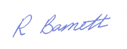 Roz BarnettClerk to Saxmundham Town Council   Date: Tuesday, 24 May 2022Tel: 01728 604595   Email: townclerk@saxmundham-tc.gov.uk